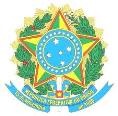 UNIVERSIDADE FEDERAL DO SUL E SUDESTE DO PARÁ – UNIFESSPAINSTITUTO DE LINGUÍSTICA, LETRAS E ARTES – ILLAPROGRAMA DE MESTRADO EM LETRAS – POSLETTERMO DE COMPROMISSOEu,__________________________________________________________________, RG _____________________, CPF __________________, declaro, como aluno(a) do Programa de Mestrado em LETRAS – POSLE, que tenho disponibilidade de tempo mínimo de vinte (20) horas semanais para me dedicar às atividades acadêmicas durante todo o período de vigência do Curso. Marabá, ____ de fevereiro de 2019. ________________________________Assinatura do(a) aluno(a)